ПриложенияБлок «ПДД»№ 1 Беседы, моделирование ситуаций:«Что такое светофор? Зачем нужен светофор?»№ 2Дидактическая игра «Сигналы светофора». № 3 Рисование «Светофор»№ 4 Подвижная игра «Воробушки и автомобиль». № 5 Конструирование «Автобус».№ 6 С/р игра «Едем на дачу на автобусе»Блок «Пожарная безопасность»№ 7НОД «Профессия пожарный». Блок «Осторожно тонкий лёд»№ 8 Лепка «Спасательный круг».Беседы, моделирование ситуаций: «Можно ли ходить под крышами домов? Почему? Чем это опасно?», «Весенний лёд и его опасности».Художественная литература: Б. Жидков «На льдине»Просмотр мультфильма «Тонкий лёд»Конкурс рисунков «Осторожно! Тонкий лёд!»Буклеты- памятки для родителей «Осторожно! Тонкий лёд!»Блок «Профилактика травматизма»№ 9 Дидактические игры«У нас порядок», «Опасно- не опасно».Художественная литература: М. Монаковой «Розетки мне не интересны» Консультация для родителей «В мире опасных предметов», «Если вы взяли ребёнка с собой на улицу.Блок «Антитеррор»№ 10 Художественная литература: Русская народная сказка «Волк и семеро козлят», «Петушок- золотой гребешок».Инсценировка сказки «Колобок»	Приложение № 1Беседы, моделирование ситуаций: «Что такое светофор? Зачем нужен светофор?»Цель: закрепление знаний детей о светофоре и правилах дорожного движения.Помогает с давних порВерный друг наш – светофор. (Дети произносят слово «светофор»).У него больших три глаза,Не горят они все разом. (Качают головой.)Если красный загорелся. (Дети стоят на месте)То нельзя переходить, (Качают головой.)Надо ждать на тротуареИ машины пропустить.Если желтый загорелся,Значит, скоро мы пойдем. (Дети шагают на месте)Глаз зеленый загорелся –Стоп, машины, мы идем! (Дети бегут на месте)Мы дорогу перешли,По делам своим пошли.Помогает с давних порВерный друг наш – светофор. (Произносят слово «светофор», хлопая в ладоши).                            В. Учить и знать правила движения необходимо для того, чтобы не подвергать свою жизнь опасности и не мешать движению транспорта. Просто так правил не бывает.Широкая дорога нужна машинам – они сами большие, да и скорость у них больше, чем у нас. А нам, пешеходам, вполне хватит тротуара. Здесь мы в безопасности.  А если нет тротуара? Тогда правило звучит иначе: дорога для машин, обочина – для пешехода! И ходить надо по левой стороне обочины, чтобы машины ехали навстречу.Итак, сегодня мы с вами повторили все вместе правила дорожного движения. Которые важно и необходимо знать каждому из нас.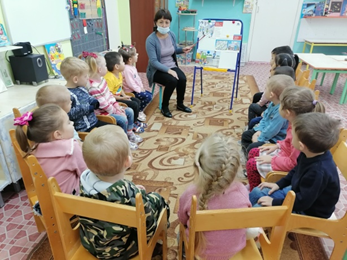 	Приложение № 2Дидактическая игра: «Сигналы светофора». Цель: закрепить названия цвета – красный, жёлтый, зелёный; ориентироваться в них; познакомиться с правилами светофора.Содержание игры:Воспитатель называет один из цветов светофора, а дети должны подойти к столу найти вязанный элемент соответствующего цвета, надеть на себя и рассказать действия пешехода и машины на этот цвет.  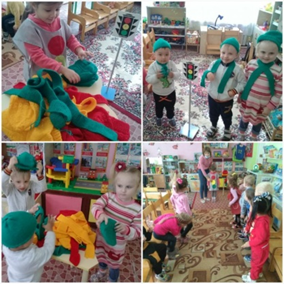 Приложение № 3Рисование «Светофор». Цель: познакомить детей со светофором, его назначением и закрепить знание основных цветов (желтый, красный, зеленый)Задачи:Познакомить детей с правилами поведения на дорогеПознакомить детей с правилами правильного перехода автомобильной дорогиПродолжать знакомить малышей с гуашевыми краскамиРазвивать навык разукрашивания предмета гуашевыми краскамиВспомнить и закрепить правила поведения на дороге, с которыми дети уже знакомыРаздаточный материал для детей:Альбомный лист с изображением светофора; кисточки, краски, карточка с изображением светофораХод занятияЧтение воспитателем стихотворения В. Лиходеда «Уроки светофора».Беседа по стихотворению В. Лиходеда «Уроки светофора»- Как вы считаете, ребята, о чем это стихотворение? (о светофоре, о правилах дорожного движения, о пешеходном переходе, о знаках)- Для чего нам нужен светофор? (для того чтобы регулировать движение на дорогах, помогать пешеходам переходить дорогу на зеленый свет, чтобы не допускать аварии)- Если светофор показывает нам красный сигнал, что это означает? (что по дороге едут машины и переходить дорогу нельзя, а желтый цвет - переходить нельзя, нужно ждать, пока загорится зеленый сигнал)- Какой сигнал светофора говорит нам о том, что мы можем перейти дорогу? (зеленый)- А какой сигнал светофора предупреждает нас о том, что надо приготовиться? (желтый)- Кроме светофора на дорогах бывают различные дорожные знаки. Посмотрите, о каком знаке говориться в стихотворении? (вопрос сопровождается показом соответствующей иллюстрации в книге) (о пешеходном переходе, зебре)- Что обозначает знак «пешеходный переход»? (что в этом месте можно переходить дорогу)- Посмотрите ребята, к нам в гости сегодня пришли светофоры. Только они ещё совсем маленькие и не знают какого цвета у них должны быть сигналы. Вы ведь уже совсем взрослые и точно знаете, каких цветов у светофора сигналы? Вместо цветных сигналов у наших гостей личики – грустное, задумчивое и веселое. Давайте возьмем краски и кисти, поможем светофорам стать цветными!- Грустное личико запрещает нам переходить дорогу, значит каким цветом мы его разукрасим? (Красным) - Задумчивое личико прости нас подождать, какого цвета мы разукрасим это личико? (Желтым)- А веселое личико разрешает нам перейти дорогу, какого цвета оно должно быть? (Зеленое) Во время самостоятельной работы воспитатель держит в поле зрения всех детей, оказывает помощь тем, кому сложно разукрашивать, обращает внимание детей на последовательность цветов в светофоре.–Молодцы ребята! Вы прекрасно поработали, а теперь мы с вами разомнемсяФизминутка «Пешеходы»Постовой стоит упрямый (Ходьба на месте).
Людям машет: Не ходи! (Движения руками в стороны, вверх, в стороны, вниз)
Здесь машины едут прямо (Руки перед собой)
Пешеход, ты погоди!(Руки в стороны)
Посмотрите: улыбнулся (Руки на пояс, улыбка)
Приглашает нас идти (Шагаем на месте)
Вы, машины, не спешите (Хлопки руками)
Пешехода пропустите! (Прыжки на месте)По окончанию занятия проводится выставка работ.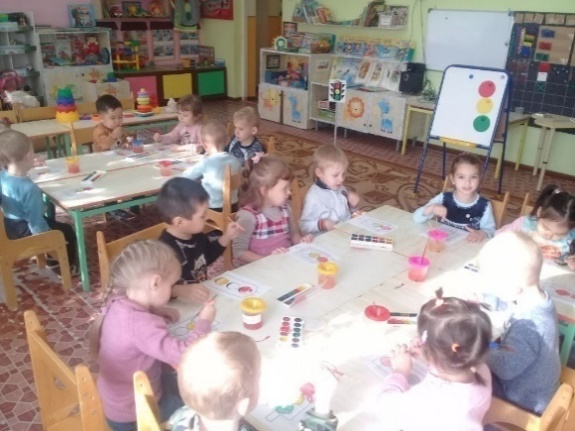 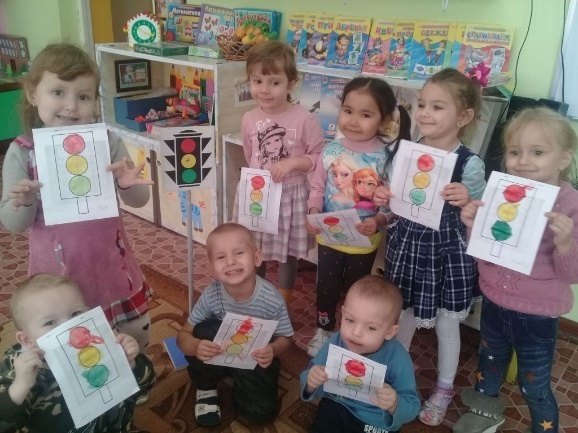 Приложение № 4Подвижная игра «Воробушки и автомобиль». Цель: приучать детей бегать в разных направлениях, не наталкиваясь друг на друга, начинать движение и менять его по сигналу воспитателя, находить своё место.Описание. Дети – «воробушки» садятся на скамейку – «гнёздышки». Воспитатель изображает «автомобиль». После слов воспитателя: «Полетели, воробушки, на дорожку» - дети поднимаются и бегают по площадке, размахивая руками – «крылышками». По сигналу воспитателя: «Автомобиль едет, летите, воробушки, в свои гнёздышки!» - «автомобиль» выезжает из «гаража», «воробушки» улетают в «гнёзда» (садятся на скамейки). «Автомобиль» возвращается в «гараж».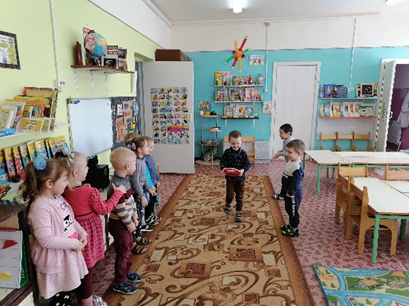 Просмотр видеоролика «Тише едешь- дальше будешь», о правилах безопасности на дорогах.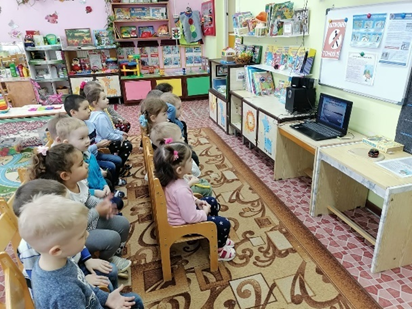 Приложение № 5Конструирование «Автобус».Цель: закреплять представление об автобусе и его частях; побуждать строить автобус.Задачи:Побуждать строить автобус, плотно приставляя кирпичики друг к другу и накладывая их друг на друга;Познакомить с новой деталью – цилиндром;Побуждать обыгрывать постройку.Оборудование: строительный материал, построенный из строительного материала автобус, мелкие игрушки.Ход занятияВоспитатель: Ребята, предлагаю вам сегодня отправиться в путешествие, возьмем стульчики и построим «автобус» (дети берут стульчики и усаживаются в «Автобус»). Вот мы в автобусе сидим
И сидим, и сидим (хлопаем по коленкам)
Из окошечка глядим.
Всё глядим, всё глядим
Глядим назад, глядим вперёд (вертят головой вправо-влево)
Вот так вот, вот так вот
Ну что ж автобус не везёт
Колёса закружились (круговые движения плечами)
Вот так вот, вот так вот
Вперёд мы покатились (имитация руля)
Вот так вот, вот так вот
А щётки по стеклу шуршат
Вжик, вжик, вжик (движения ладошками, машут)
Мы едем, едем (имитация руля)
Всё вперёд, всё вперёд, всё вперёд
Куда же нас автобус
Везёт, везёт, везёт.- Посмотрите, игрушки и куклы сидят очень грустные, им, наверное, тоже хочется отправиться на экскурсию или в какое-нибудь путешествие. Давайте ребята и для них построим автобус.Воспитатель показывает и анализирует образец автобуса, построенного заранее.- Автобус длинный – в нем могут ехать много пассажиров. У автобуса много окон и есть сиденья. Также у автобуса есть колеса.- Ребята, есть ли среди знакомых вам деталей новая?  (Дети обнаруживают, что колеса построены из новых деталей)- Эта деталь называется – цилиндр. Его можно ставить, можно катать. На что похож цилиндр? (Ответы детей: на столбик, бревно, кружку)Дальше воспитатель рассказывает, как строить автобус, один из детей выполняет его инструкции.- Нужно положить два цилиндра так, чтобы они катались, а на них – пластину. На пластину поставить четыре кубика на одинаковом расстоянии друг от друга, а сверху положить такую же длинную пластину.    После объяснения дети начинают строить. Чтобы цилиндры не раскатывались, можно предложить детям салфетки из мягких тканей. Когда автобусы будут готовы, дети берут мелкие игрушки и усаживают их на пассажирские места. Воспитатель от имени игрушек благодарит ребят и интересуется, куда они отправятся на экскурсию.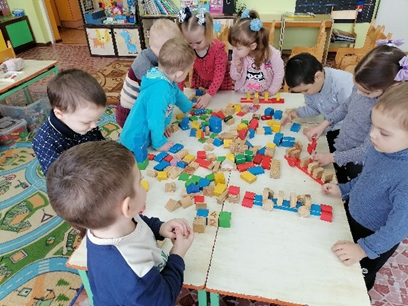 Художественная литература: Северный А. «Светофор», М.В. Дружинина «Нужные машины», сказка «Бездельник светофор», Л. Петрушевская «Поросёнок Пётр и машина».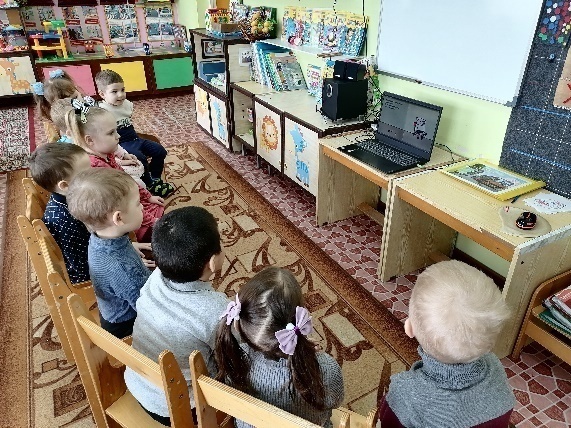 Приложение № 6Сюжетно-ролевая игра «Едем на дачу на автобусе»Цель: знать правила дорожного движения; деятельность людей, связанных с обслуживанием машин, их вождением; уметь придумывать сюжет игры, активно вести ролевой диалог, подбирать необходимое оборудование.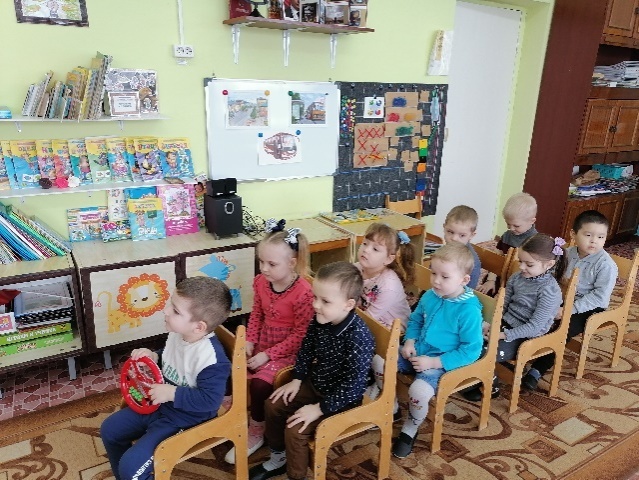 Работа с родителями: Анкетирование родителей. Цель: выявление уровня заинтересованности родителей темой безопасности движения.Консультация для родителей «Как переходить улицу с детьми», «Детское автокресло»Уголок по ПДД в групповой комнате.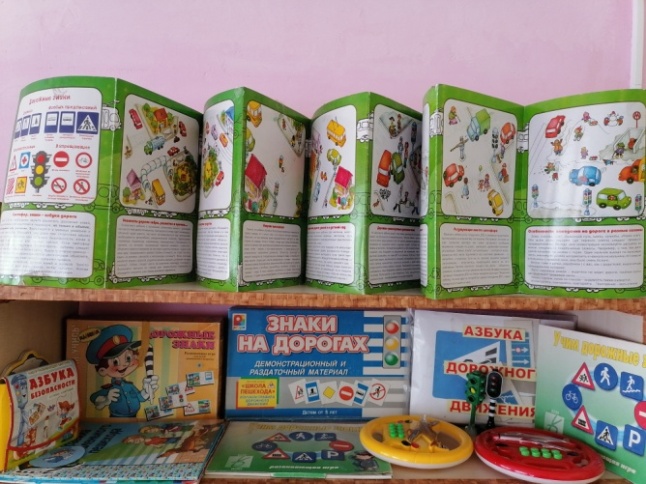 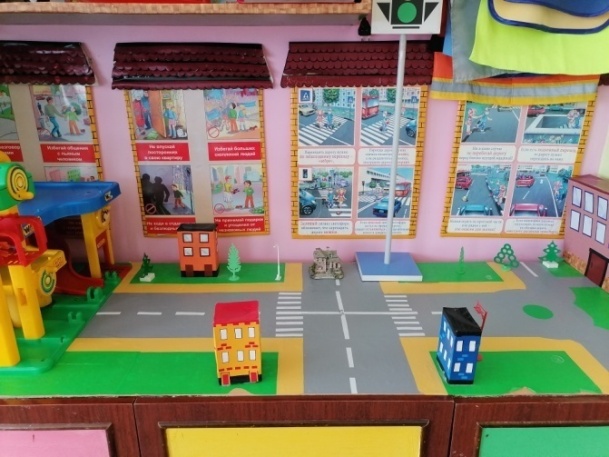 Блок «Пожарная безопасность»Приложение № 7Занятие «Профессия пожарный». Цель: познакомить детей с работой пожарных.Задачи: Образовательные:                                                                                              - познакомить детей с правилами пожарной безопасности;                  - дать понятия о профессии пожарного, средствах тушения пожара;                         - учить, аккуратно закрашивать, правильно держать карандаш.                                   Развивающие: - развивать связную речь детей, дополнять словарный запас.                                             Воспитательные: - воспитывать интерес и уважительное отношение к профессии пожарного.        Воспитатель.                                                                                                               Ребята, сегодня мы познакомимся с очень интересной профессией, а какой вы догадаетесь сами, если внимательно будете слушать стихотворение.    * * *На машине ярко-красной
Мчимся мы вперёд.
Труд тяжёлый и опасный
Нас, пожарных, ждёт. Посмотрите, ребята, на форму пожарного, во что он одет?                                       (Каска, перчатки, сапоги, комбинезон из огнеупорной ткани, которая почти не горит, так как пожарный борется с огнем, поэтому ему и нужна специальная одежда)       В чем заключается работа пожарного?                                                                   (Тушить пожары, спасать тех, кто попал в беду)          На чем приезжают пожарные и как тушат огонь?                                                              (На пожарной машине, которая наполнена водой или пеной, разматывают пожарный рукав, через который вода или пена вырывается, туша огонь)     Какими качествами должен обладать пожарный?                                                             (Храбрый, сильный, быстрый, выносливый, отважный, ловкий, внимательный)                                                                                                                                      Ребята, а как вы считаете, почему профессия пожарного опасна?                                                                                                                                           Что нужно сделать, если вдруг случился пожар?                                                                              (Вызвать по телефону 01, 101, 112 пожарных и покинуть всем место возгорания)Рассматривание игрушечной пожарной машины.                                         Рефлексия.    С какой профессией познакомились?                                                                  По каким номерам можно вызвать пожарных?                                                      Какие правила нужно соблюдать, чтоб не произошло возгорание?                      Ребята вы молодцы. Не забывайте соблюдать правила пожарной безопасности.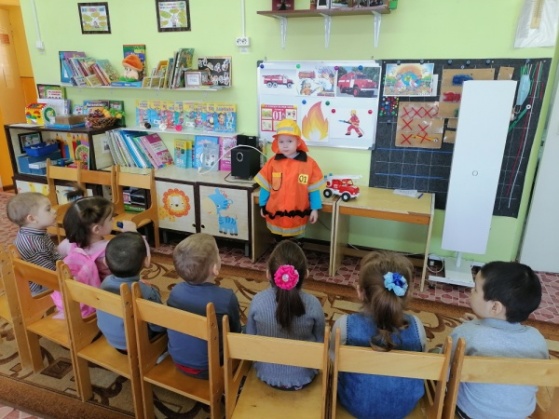 Рассматривание плакатов, иллюстраций на противопожарную тематику. Художественная литература: «Кошкин дом» С. Маршак, К. И. Чуковский «Путаница».Раскраски «Огнетушитель»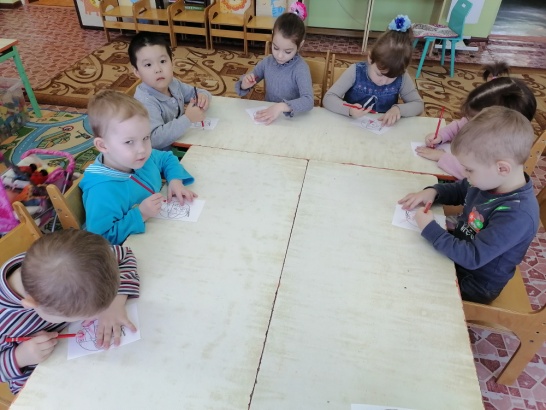 Работа с родителями:Уголок по Пожарной безопасности в групповой комнате.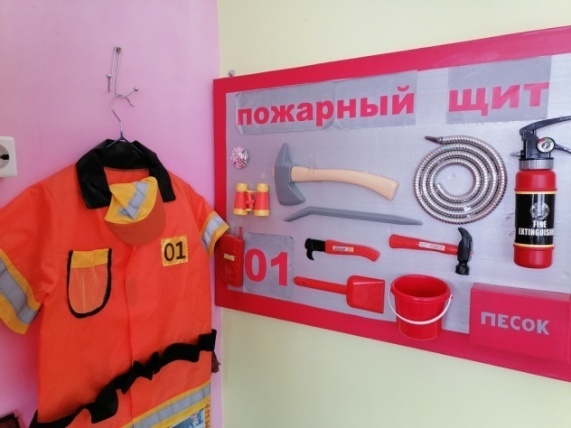 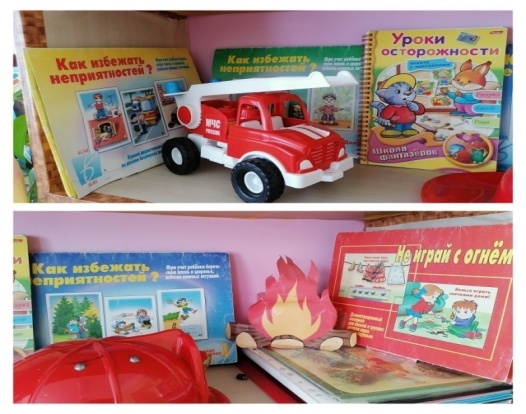 Конкурс рисунков по пожарной безопасности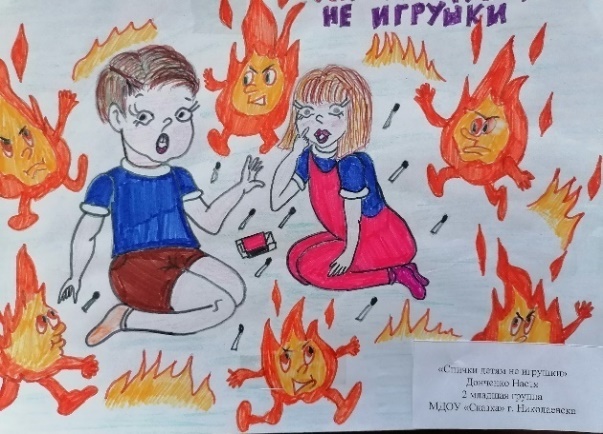 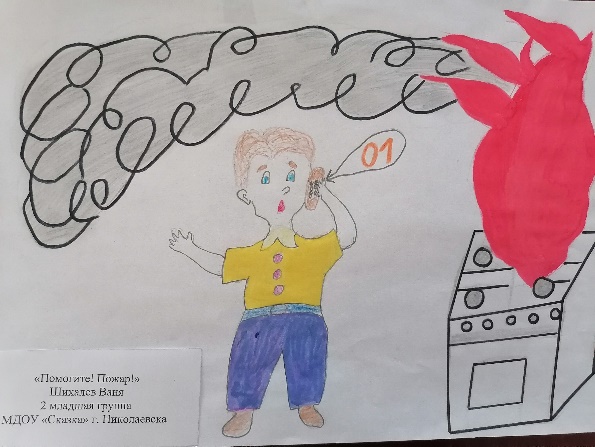 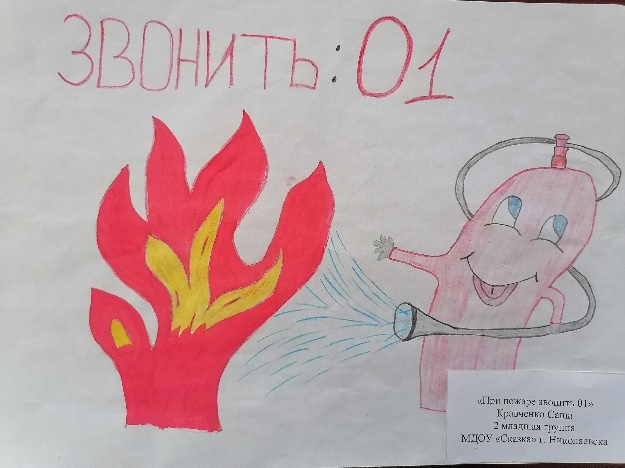 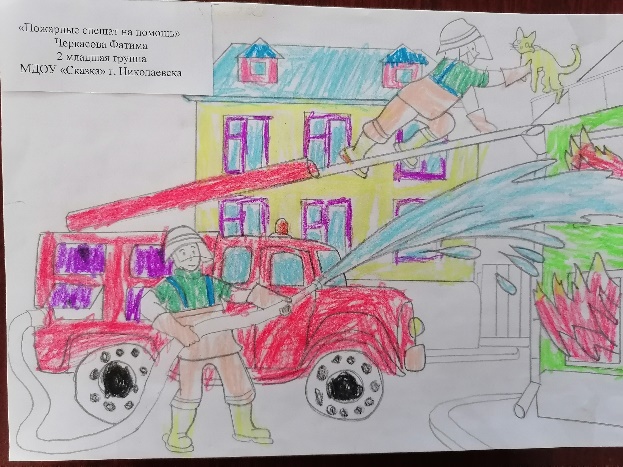 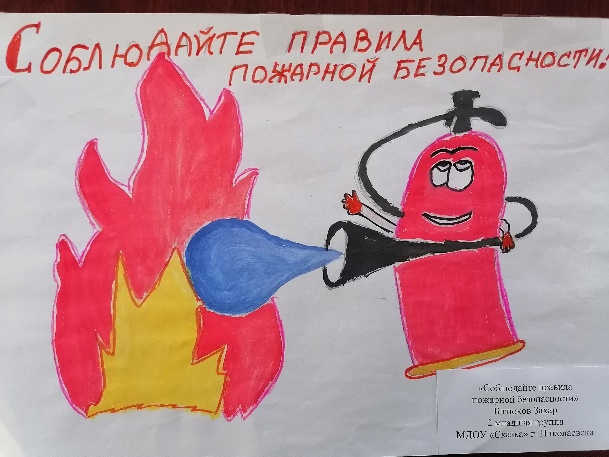 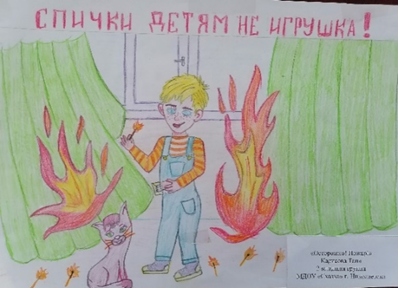 Блок «Осторожно тонкий лёд»Приложение № 8Лепка «Спасательный круг».Цель: систематизировать знания о безопасности детей на водоемах в зимний период.Задачи: обеспечить развитие умения раскатывать пластилин прямыми движениями, создавая длинный жгутик; воспитывать желания заботиться о людях.Ход: Знакомство с темой занятия.- Ребята, отгадайте загадку:Бежала – шумела,Заснула – заблестела.— Это река подо льдом.- Правильно, молодцы! Тема: «Осторожно, тонкий лед!». В ходе нашей беседы мы найдем ответить на вопросы:-Чем опасен ранний и поздний лёд?-Каковы условия безопасного пребывания человека на льду?-Каковы основные правила поведения на льду?-Чем опасно попадание человека в ледяную воду и как вести себя в этой ситуации?- Закройте глаза и представьте, как выглядит водоем поздней в начале зимы.- Она замерзла, покрыта льдом.Верно. А какая опасность может предостерегать нас в это время на реке или озере?- Можно провалиться под лед.Правильно, ребята. С наступлением холодов, когда начинают замерзать водоёмы, резко возрастает число несчастных случаев.Воспитатель: - Ребята, а как вы думаете, что нужно сделать если вы увидели, что случилась беда и человек упал в воду?- Правильно, нужно вызвать спасателей, которые смогут спасти тонущего человека.- А чем спасатели будут спасть человека?- Правильно, они бросят ему спасательный круг.Воспитатель показывает картинки с изображением людей, тонущих в воде, и предлагает сделать спасательный круг.(Показ приема раскатывания) пластилина прямыми движениями, а затем положить вокруг ребенка или прижать по всей длине указательным пальцем)Рефлексия. - Сегодня вы узнали много нового. Давайте назовем правила поведения при половодье. А чем мы с вами ещё занимались на занятии?Дети называют.- Молодцы, вы все очень хорошо сегодня работали.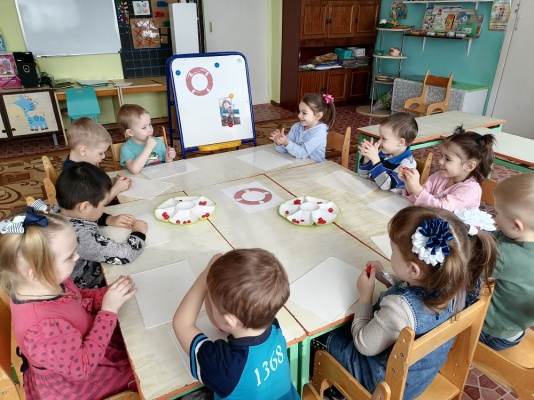 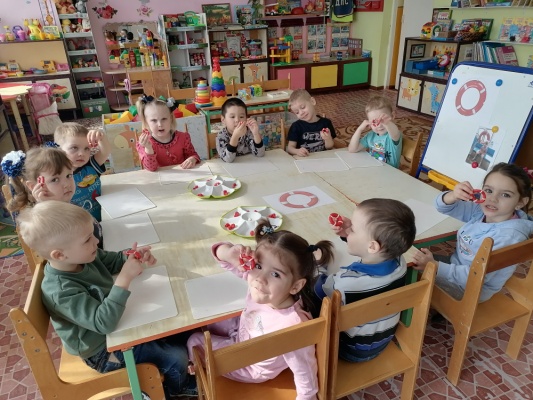 Художественная литература Б. Жидков «На льдине». 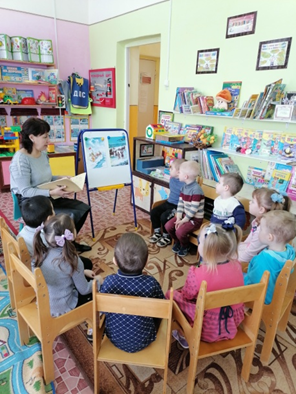 Беседы, моделирование ситуаций: «Можно ли ходить под крышами домов? Почему? Чем это опасно?», «Весенний лёд и его опасности». Просмотр мультфильма «Тонкий лёд»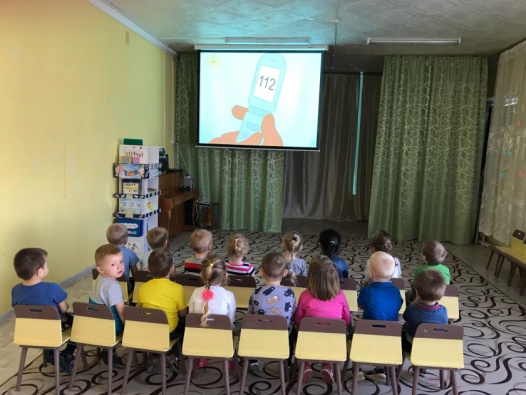 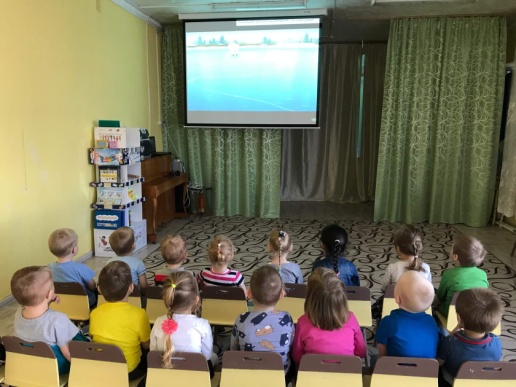 Конкурс рисунков «Осторожно! Тонкий лёд!»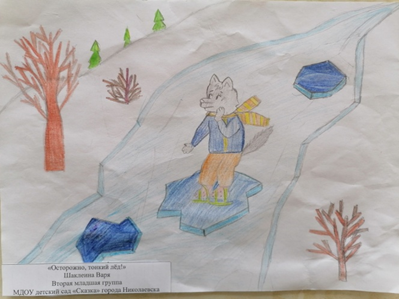 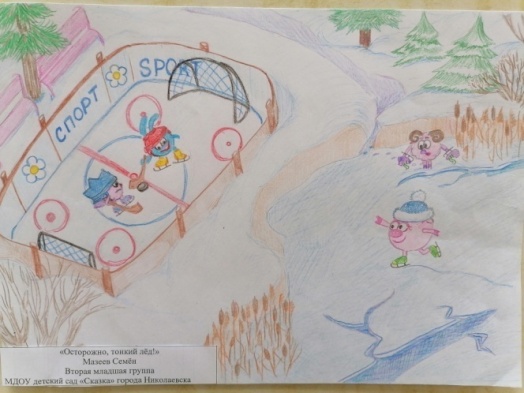 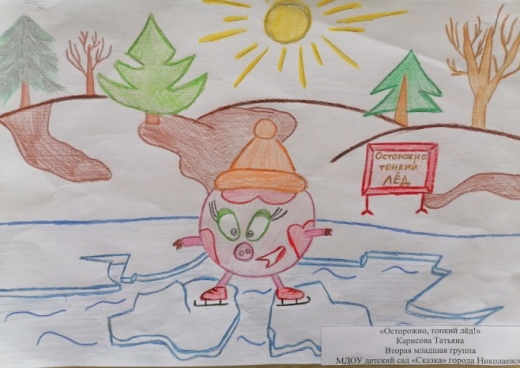 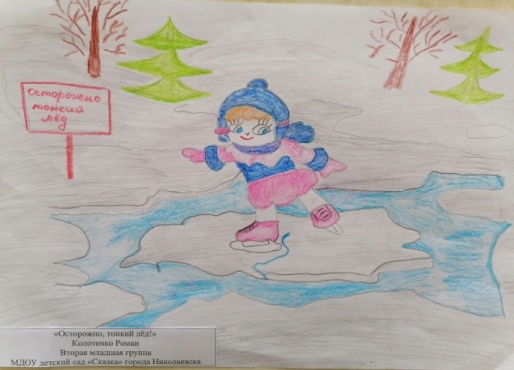 Работа с родителями:Буклеты- памятки для родителей «Осторожно! Тонкий лёд!»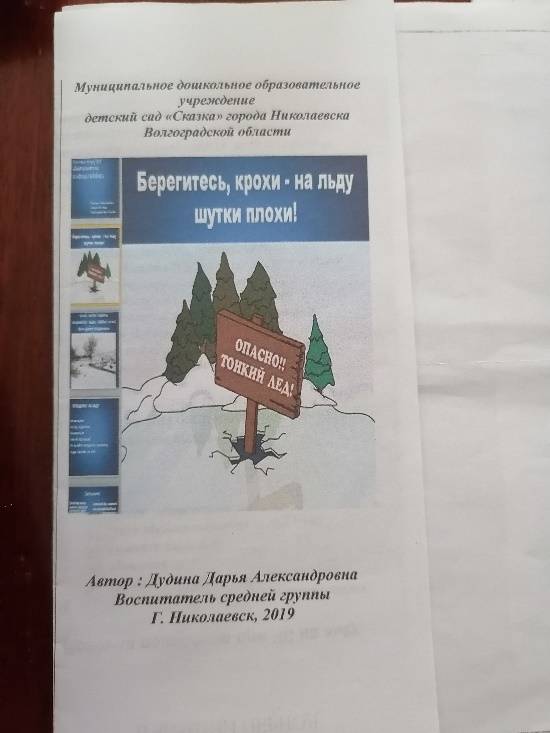 Блок «Профилактика травматизма»Приложение № 9Дидактическая игра «У нас порядок»Задачи:- формировать знания о том, что для удобства и безопасности все предметы нужно убирать на место;- закреплять представление о правилах безопасного поведения в быту;- воспитывать желание соблюдать чистоту и порядок в доме.Оборудование: картинки с изображением предметов одежды, обуви, посуды, швейных принадлежностей, рабочих инструментов; картинки с изображением кухонного шкафа, платяного шкафа, галошницы, шкатулки, рабочего ящика.Содержание игры:Воспитатель напоминает детям, как важно убирать вещи на место, чтобы их легко было потом найти, а особенно важно правильно хранить опасные предметы – разложить предметы по местам – и предлагает положить предметные картинки к изображениям мест их хранения.Дидактическая игра «Опасно — не опасно»Цели: тренировать в запоминании предметов, опасных для жизни и здоровья; учить самостоятельно делать выводы о последствиях неосторожного обращения с опасными предметами.Материалы и оборудование: карточки с изображениями различных предметов.Педагог предлагает выбрать карточку, назвать изображенный на ней предмет и объяснить, чем он может быть опасен и как с ним правильно обращаться.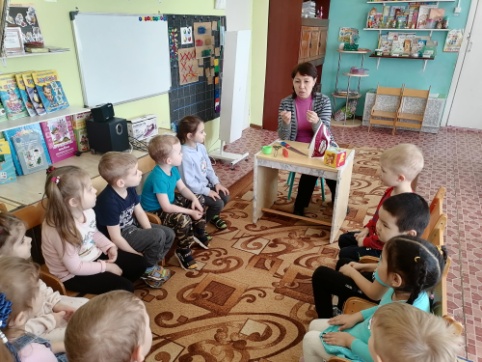 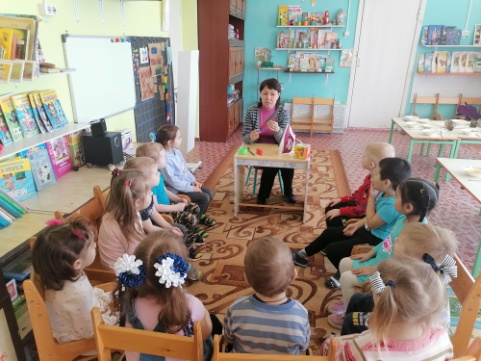 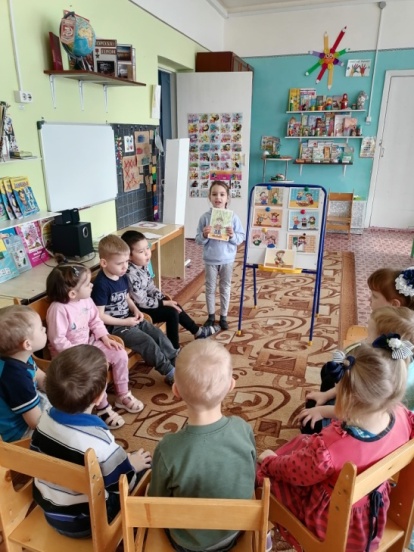 Художественная литература: М. Монаковой «Розетки мне не интересны» Работа с родителями:Консультация для родителей «В мире опасных предметов», «Если вы взяли ребёнка с собой на улицу.Приложение № 10Блок «Антитеррор»Проигрывание ситуации «Если звонит незнакомец». Цель: упражнять в умении управлять собой в трудных, устрашающих ситуациях: мобилизовать физические силы, концертировать внимание.Художественная литература:Русская народная сказка «Волк и семеро козлят», «Петушок- золотой гребешок».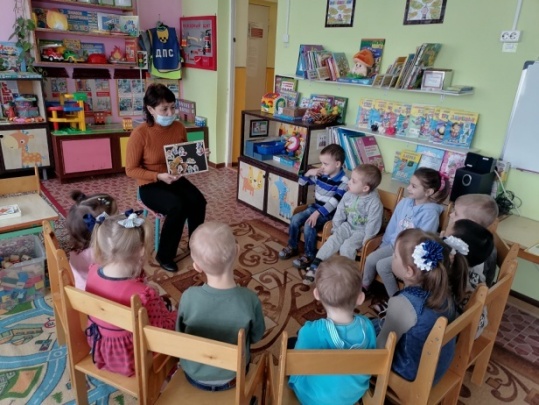 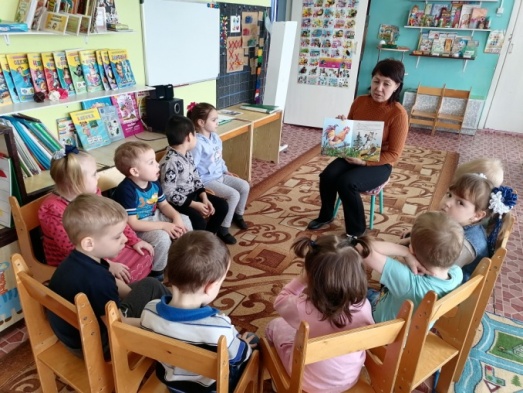 Мультфильмы: «Смешарики». Азбука безопасности»Инсценировка сказки «Колобок». 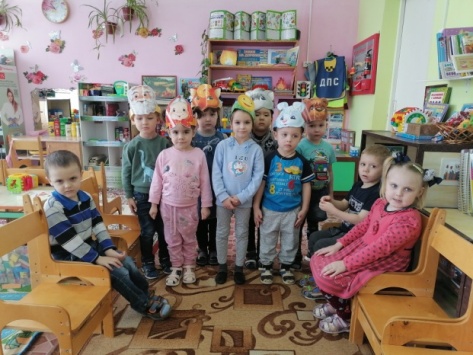 Игра-тренинг «Я потерялся…» Работа с родителями: Буклет - памятка для родителей «Безопасность ребенка дома»; Консультация для родителей «Что нельзя приносить в детский сад».